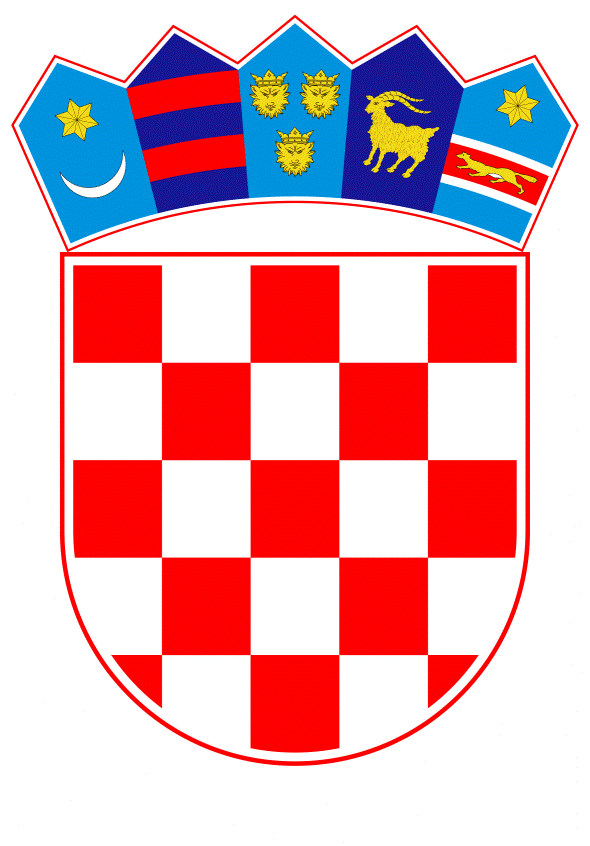 VLADA REPUBLIKE HRVATSKEZagreb, 28. prosinca 2023. ______________________________________________________________________________________________________________________________________________________________________________________________________________________________Banski dvori | Trg Sv. Marka 2  | 10000 Zagreb | tel. 01 4569 222 | vlada.gov.hrPrijedlog	Na temelju članka 1. i članka 31. stavka 3. Zakona o Vladi Republike Hrvatske (Narodne novine br. 150/11, 119/14, 93/16, 116/18 i 80/22), a u vezi s člankom 36. Zakona o tržištu rada (Narodne novine broj 118/18, 32/20 i 18/22) Vlada Republike Hrvatske je na sjednici održanoj  _________ 2023. godine donijelaZ A K LJ U Č A K Vlada Republike Hrvatske podržava donošenje Mjera aktivne politike zapošljavanja za 2024. godinu koje provodi Hrvatski zavod za zapošljavanje u skladu s kretanjima na tržištu rada i potrebama gospodarstva.Mjere aktivne politike zapošljavanja odgovorit će na izazove na tržištu rada i potrebe gospodarstva kroz devet intervencija koje obuhvaćaju potpore za zapošljavanje, samozapošljavanje, pripravništvo, usavršavanje, obrazovanje i osposobljavanje, javni rad, stalnog sezonca i potporu za skraćivanje radnog vremena.Ovaj Zaključak objavit će se Narodnim novinama. KLASA:URBROJ:Zagreb, 									PREDSJEDNIK																		  		      mr. sc. Andrej PlenkovićO b r a z l o ž e nj eU skladu s gospodarskom situacijom i kretanjima na tržištu rada Vlada Republike Hrvatske podržava donošenje Mjera aktivne politike zapošljavanja za 2024. godinu iz nadležnosti Hrvatskog zavoda za zapošljavanje.Mjere aktivne politike zapošljavanja, sukladno članku 36. Zakona o tržištu rada (Narodne novine br. 118/2018, 32/2020 i 18/2022) donosi Upravno vijeće Hrvatskog zavoda za zapošljavanje.Mjere će biti usmjerene na poticanje zapošljavanja, samozapošljavanja, osposobljavanja i obrazovanja u cilju povećanja zapošljivosti i zadržavanja u zaposlenosti, a doprinijet će gospodarskom napretku i stabilnosti kroz sljedeće intervencije:1.	Potpore za zapošljavanjePotpore za zapošljavanje uključuju mjesečni paušalni iznos potpore sukladno razini obrazovanja i mogućnosti korištenja porezne olakšice za sufinanciranu osobu. Veći intenzitet potpore predviđen je za poslodavce koji udovoljavaju kriterijima zelenog ili digitalnog radnog mjesta, a koje će se financirati putem Nacionalnog plana oporavka i otpornosti 2021. - 2026.2.	Potpore za pripravništvoPotporama za pripravništvo omogućuje se osposobljavanje osoba za samostalan rad i uključuju sufinanciranje troška bruto I iznosa plaće te drugih troškova poslodavcima. Veći intenzitet potpore predviđen je za poslodavce koji udovoljavaju kriterijima zelenog ili digitalnog radnog mjesta, a koje će se financirati putem Nacionalnog plana oporavka i otpornosti 2021. – 2026.3.	Potpore za pripravništvo u javnim službamaPotpore za pripravništvo u javnim službama uključuju financiranje 100% iznosa prema iznosu pripravničke bruto I plaće, koja iznosi 85% iznosa bruto I plaće radnog mjesta.4.	Potpore za usavršavanjePotporom za usavršavanje omogućuje se zaposlenim osobama stjecanje vještina za rad i zadržavanje radnog mjesta, a poslodavcima osiguranje radne snage traženih kompetencija.5.	Potpore za samozapošljavanje Potporom za samozapošljavanje omogućuje se nezaposlenim osobama pokrivanje inicijalnih troškova poslovanja i rada poslovnog subjekta. Maksimalan iznos potpore za samozapošljavanje iznosit će 20.000 eura. U okviru samozapošljavanja, provodit će se i posebna mjera „Biram Hrvatsku“ kojom će se osnažiti aktivnost u gospodarski i demografski slabije razvijenim područjima Republike Hrvatske te poticati povratak radnog stanovništva iz država Europskog gospodarskog prostora, Švicarske Konfederacije, Ujedinjenog Kraljevstva Velike Britanije i Sjeverne Irske, Sjeverne i Južne Amerike, Australije i Novog Zelanda. 6.	Obrazovanje i osposobljavanjePotporama za obrazovanje i osposobljavanje omogućuje se korisnicima stjecanje dodatnih vještina s ciljem zadržavanja radnog mjesta, stjecanje vještina za ulazak na tržište rada te obrazovanje u obrazovnim ustanovama.7.	Javni radProgram javnog rada temelji se na društveno korisnom radu kojeg inicira lokalna zajednica ili organizacije civilnog društva, a koji ima za cilj uključivanje nezaposlenih osoba u programe aktivacije u trajanju do maksimalno 12 mjeseci uz subvenciju od 50% do 100% troška minimalne plaće.8.	Stalni sezonacFinancijska podrška radnicima – sezoncima u razdoblju kada ne rade, a kako bi se osigurala potrebna radna snaga poslodavcima iz svih djelatnosti koji tijekom godine imaju razdoblja smanjenog obujma posla zbog sezonskog obilježja poslovanja.9. 	Potpora za skraćivanje radnog vremenaPotpora poslodavcima koji imaju poteškoće u poslovanju, a s ciljem očuvanja radnih mjesta. Navedena potpora je omogućena isključivo poslodavcima iz prerađivačke industrije. Sredstva za provedbu Mjera aktivne politike zapošljavanja za 2024. godinu osigurana su u Državnom proračunu Republike Hrvatske za 2024. godinu u ukupnom iznosu od 132.631.450 eura. Predlagatelj:Ministarstvo rada, mirovinskoga sustava, obitelji i socijalne politikePredmet:Prijedlog zaključka o podržavanju donošenja Mjera aktivne politike zapošljavanja za 2024. godinu iz nadležnosti Hrvatskog zavoda za zapošljavanje